Звіт про розгляд запитів на отримання публічної інформації  за  2018 рік наданих виконкомом Покровської міської ради Дніпропетровської області.           З 01.01.2018 по 31.12.2018 до виконавчого комітету Покровської  міської ради           надійшло 65 запитів на інформацію:                           електронною поштою – 36                                                                               особисто — 24                                                                                                             поштою – 5 від юридичних осіб – 14 запитів або 21,54% від загальної кількості запитів (поштою – 2, особисто — 7, електронною поштою – 5)від фізичних осіб – 22 запитів або 33,85% від загальної кількості запитів, (електронною поштою – 17, особисто — 5)від громадських об'єднань — 29 запитів або 44,61% від загальної кількості запитів, (електронною поштою – 16, поштою – 6, особисто — 7 ) Запитувана інформація:ефект від переходу міста на локальне опалення комунальні підприємства — боржникитарифі на перевезення на міських автобусних маршрутах, щодо зупинокстворення комісії по збиткам та засідання комісій по збиткам заробітна плата регуляторні акти, нормативно грошова оцінка, орендна плата за землютарифи на водопостачання на 2018 рік, розрахунки, погодження, річні звіти перелік пільгових категорій для проїзду у транспорті, вартість, зміникомунальна інфраструктура міста отримання допомоги для поховання на померлого безробітного громадянинаелектронні петиціїгромадські обговорення перейменування Дніпропетровської  областідані по проекту реконструкції вуличного освітлення створення єдиної ЕБД ресурсів України — «Енциклопедія Територій»КПМНЗ Дитяча школа мистецтв м. Покровперейменування  центральної площі І Сірка, пам'ятника І.Д. Сіркутарифи на послуги з вивезення побутових відходів в м. Покровтвердопаливні котельні, стан дотримання вимог екологічного законодавствареформування газети «Козацька вежа»про створення ОСББдослідження прозоростірелігійні громади місталіквідація шкіладміністративна комісія За 2018 року надано відповідь на 65 запитів на інформацію, з яких відмовлено повністю або частково в отриманні  інформації по 10 запитам. Направлено за належністю 3 запити.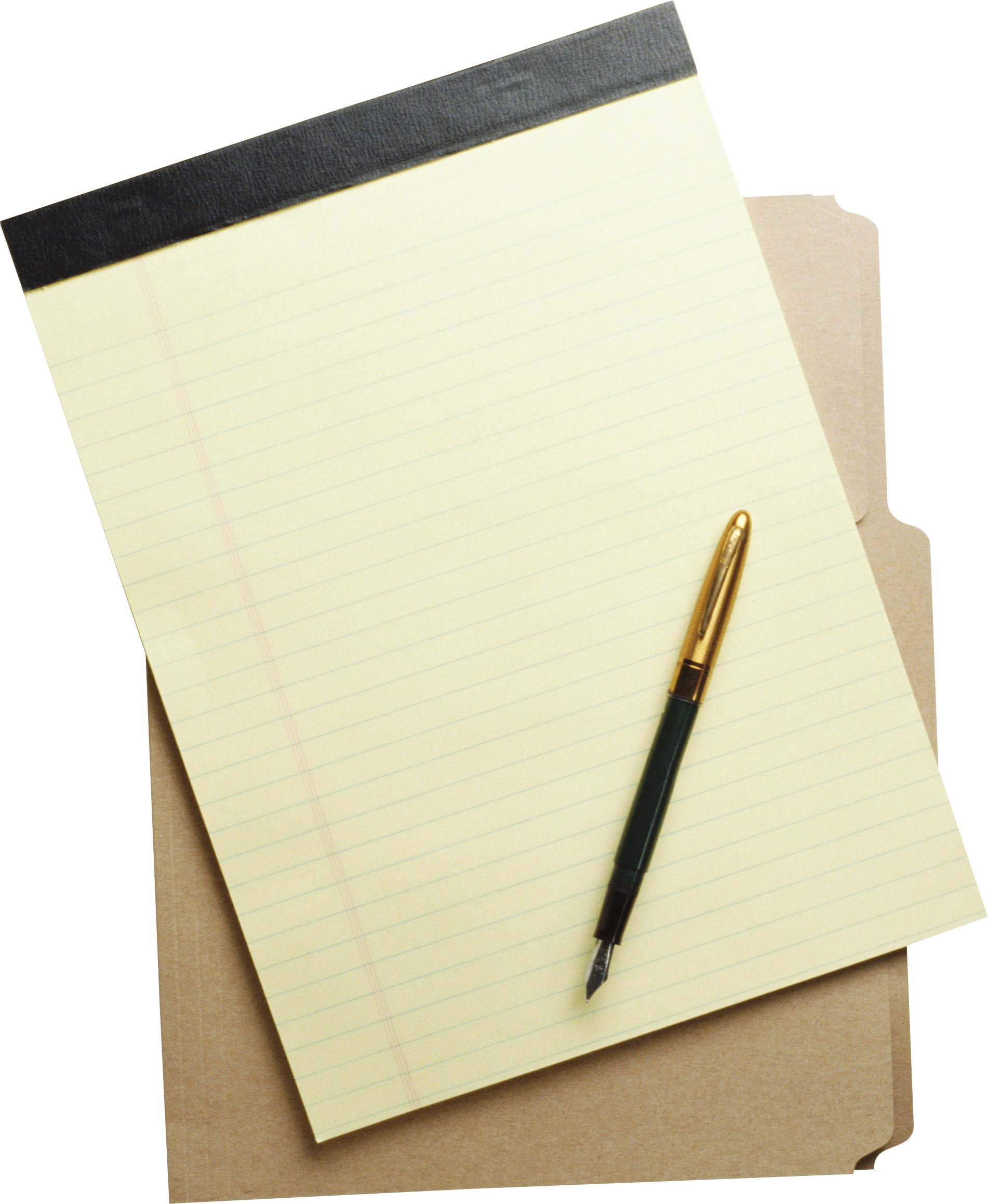 